"День здоровья" Сценарий физкультурного досуга для детей 5-7 лет.Подготовила: ИФК Карамышева Т.В.Цель: Формирование интереса, эмоционально положительного отношения к здоровому образу жизни, развития навыков  по физической культуре и спорту у детей старшего дошкольного возраста .Задачи: обогащать представления детей о гигиенической культуре.приобщать к занятиям физкультурой и спортом;развивать морально – волевые качества: быстроту, силу, ловкость, выносливость, умение взаимодействовать друг с другом, оказание взаимопомощи, поддержки в группе в решении основных задач в достижении общей цели;обогащать двигательный опыт детей.Предварительная работа:рассматривание книг, фотографий, презентаций о видах спорта, спортсменах;беседы о здоровье, спорте, здоровом образе жизни, как сохранить свое здоровье; разучивание частушек и стихов о ЗОЖ.Оборудование:воздушные шарики – 10шт. ;палочки – 4 шт. ;большие конфеты – 2 шт. ;обруч – 6 шт. ;маленькие мячи – по количеству детей;мягкие игрушки – 12 шт. ;Под спортивный марш дети заходят в зал делают круг почета и выстраиваются друг напротив друга.Ведущий:Улыбкой светлой,Дружным парадомДень Здоровья начать нам надо.Давайте все дружно крикнемДню Здоровью Ура! Ура! Ура!Сегодня мы покажем друг другу, как мы любим спорт и любим им заниматься. Для начала я предлагаю вам поздороваться друг с другом.Игра «Давайте поздороваемся» Под музыку дети гуляют по залу. Как только музыка заканчивается, дети подходят друг к другу и начинают здороваться: коленом, плечом, спиной, носом.Ведущий: Замечательно! К нам на праздник мы пригласили доктора, который проведет осмотр участников перед соревнованиями. А вот и он. Встречайте его бурными аплодисментами.Дети садятся. Под музыку в зал заходит доктор.Доктор: Здравствуйте! Меня зовут Мария ИвановнаВедущий: Как вы добрались?Доктор: Я чуть не опоздала к вам на праздник.По полям, по лесам, по лугам я бежала,И два слова только шептала:«В Детский сад, детский сад, детский сад!»Ведущий: Уважаемый доктор, вы ничуть не опоздали, наш праздник только начинается. Но нам нужна ваша помощь: перед всеми соревнованиями врач должен осмотреть спортсменов, не больны ли они, могут ли участвовать в соревнованиях.Доктор: Я с удовольствием осмотрю ваших детей.Проводит осмотр детей.Доктор: У вас ангина? Скарлатина? Холерина? Аппендицит? Малярия и бронхит? Какие вы здоровые дети! Очень я доволен осмотром! Можно начинать соревнования! А чтобы вы были такими же здоровыми и крепкими: занимайтесь спортом и принимайте витамины, ну а я спешу к другим детям. До свидания!. Чебурашка выходит в зал, на нем теплый шарф. Он делает вид, что болеет: кашляет и чихает.Ведущий: Что случилось, Чебурашка?Чебурашка: Со мной приключилась беда.Мороженое ел я помногу всегда –И вот какая картина:Ко мне привязалась ангина.И кашель, и насморк меня одолели.О, если б вы знали, как они надоели!Ведущий: Да, Чебурашка, плохи твои дела. Ты, наверное, не любишь заниматься спортом и не делаешь по утрам зарядку.Чебурашка: А что это – зарядка?Ведущий: Ты разве не знаешь? Дети, давайте покажем, как мы каждое утро делаем гимнастику. Пусть он поучится у нас.Под веселую, ритмичную музыку все выполняют общеразвивающие упражнения, Чебурашка повторяет за ними.1. «Повороты головы». И. п.: основная стойка. 1 – повернуть голову вправо (влево, 2 – и. п.2.«Повороты в стороны». И. п.: стоя, руки на поясе, 1 – правую (левую) руку в сторону, поворачивая туловище, 2 – и. п.3. «Наклоны вперед» Достать до носочков, замереть, выпрямиться.4. Поднимаемся на носочки и опускаемся 7-8 раз5. «Приседаем». 5-10 раз6.«Прыжки на одной и на двух ногах»Чебурашка: Какая это чудесная вещь. Я ведь совсем выздоровел. Обязательно буду делать по утрам зарядку, чтобы не болеть.Ведущий: Оставайся с нами, Чебурашка. Мы покажем тебе, как мы любим заниматься физкультурой и спортом.Чебурашка остается и принимает участие в эстафетах.Ведущий: А ещё наши ребята знают частушки о здоровом образе жизни!Под фонограмму дети поочерёдно по группам исполняютЧастушки.1 ребёнок:Всякий раз, когда едим,О здоровье думаем:Мне не нужен жирный крем,Лучше я морковку съем.2 ребёнок:Ты зарядкой занимайся,Если хочешь быть здоров.Водой холодной обливайся–Позабудешь докторов.3 ребёнок:Физкультурой занимайся,Чтоб здоровье сохранять,И от лени постарайсяПобыстрее убежать.4 ребёнок:От простой воды и мылаУ микробов тают силы.Чтоб микробам жизнь не дать,Руки в рот не надо брать.5 ребёнок:Руки с мылом надо мыть,Чтоб здоровенькими быть.Чтоб микробам жизнь не дать,Руки в рот не надо брать.6 ребёнок:Любим спортом заниматься:Бегать, прыгать, кувыркаться.А зима настанет –Все на лыжи встанем.Эстафеты:1. «В гости с конфеткой» Эстафета с большими конфетами, перепрыгивать через препятствия.2. «Не разбуди медведя» Эстафета лазание по тоннелю на локтях. 3. «Воздушный шар» Воздушный шар зажат двумя палочками. Донести до ориентира и вернуться назад.4. «Портные» С большой «иглой» «змейкой» пролезть через обручи и бегом вернуться назад.Музыкально – ритмическая композиция «Аэробика»5.«Вредно - полезно» дети по одному добегают до плаката с изображением вредных и полезных продуктов и вычеркивают только вредные продукты.Игра «Предметы гигиены»:.6. «Гусеница».Дети делятся на две команды. Участники эстафеты в каждой команде выстраиваются на расстоянии выпрямленных рук, расставив ноги на ширине плеч.Участник, замыкающий каждую колонну, начинает ползти на животе вперед между ногами игроков своей команды. Тут за ним поточно ползут и остальные. Первые участники, достигшие направляющих своих колонн, принимают заданное исх. пол.Ведущий: Что б на месте не стоять – предлагаю поиграть!Игра «Виды спорта» Ведущий называет вид спорта, дети показывают движения.Видов спорта много есть,Даже всех не перечесть.Будем мы сейчас играть,Виды спорта называть.Ведущий: Наш праздник подошел к концу. Дружите со спортом и будьте всегда здоровы!Дети: Мы со спортом крепко дружим,Спорт для всех нас, очень нужен,Спорт – здоровье, спорт – игра.Скажем спорту мы - УРА!Под спортивный марш дети уходят из зала.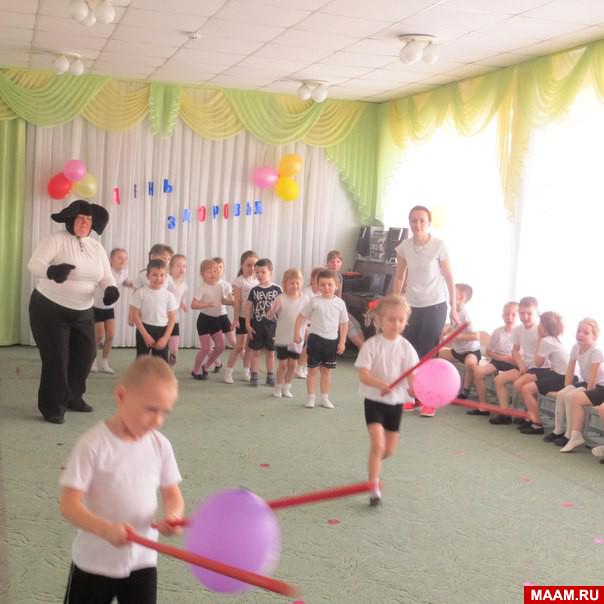 
Регистрация ВходНачало формы Подготовила ИФК: Карамышева Т.В.